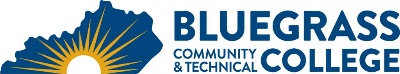 Program Coordinator: Maria Rutherford	E-mail: maria.rutherford@kctcs.edu		Phone: 859-246-6616Program Website: https://bluegrass.kctcs.edu/education-training/program-finder/interdisciplinary-early-childhood-education.aspx Student Name:		Student ID: Students must meet college readiness benchmarks as identified by the Council on Postsecondary Education or remedy the identified skill deficiencies. Graduation Requirements:Advisor Name	__________________________________	Advisor Contact	________________________________First SemesterCredit HoursTermGradePrerequisitesNotesIEC 101 Orientation to Early Childhood Education OR Current CDA Articulated credit0 – 320 hours of observationIEC 102 Foundations of Early Childhood Education OR Current CDA Articulated credit 0 – 310 hours of observationTotal Semester Credit Hours0 – 6Second SemesterCr. Hrs.TermGradePrerequisitesNotesIEC 230 Business Administration of Early Childhood Education OR BAS 200 Small Business Management3Fall onlyIEC 240 Administration of Early Childhood Education310 hours of observationTotal Semester Credit Hours6Total Certificate Credit Hours6 – 1225% or more of Total Certificate Credit Hours must be earned at BCTCGrade of C or higher in each course required for the certificateAdditional InformationStudents must schedule an appointment and meet with Maria Rutherford, IEC Program Coordinator, for a mandatory program orientation before beginning any IEC course.Two different background checks and a current negative TB test are required for enrollment in all IEC courses.All IEC classes have required hours of observation outside of regular class time.